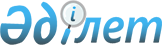 "2018-2020 жылдарға арналған аудандық бюджет туралы" Жаңақорған аудандық мәслихатының 2017 жылғы 26 желтоқсандағы № 05-16/186 шешіміне өзгерістер енгізу туралы
					
			Мерзімі біткен
			
			
		
					Қызылорда облысы Жаңақорған аудандық мәслихатының 2018 жылғы 20 маусымдағы № 234 шешімі. Қызылорда облысының Әділет департаментінде 2018 жылғы 11 шілдеде № 6373 болып тіркелді. Қолданылу мерзімінің аяқталуына байланысты тоқтатылды
      "Қазақстан Республикасының Бюджет кодексі" Қазақстан Республикасы кодексінің 2008 жылғы 4 желтоқсандағы 109-бабына және "Қазақстан Республикасындағы жергілікті мемлекеттік басқару және өзін-өзі басқару туралы" Қазақстан Республикасының 2001 жылғы 23 қаңтардағы Заңының 6-бабы 1-тармағының 1) тармақшасына сәйкес Жаңақорған аудандық мәслихаты ШЕШІМ ҚАБЫЛДАДЫ:
      1. "2018-2020 жылдарға арналған аудандық бюжет туралы" Жаңақорған аудандық мәслихатының 2017 жылғы 26 желтоқсандағы № 05-16/186 шешіміне (нормативтік құқықтық актілердің мемлекеттік тіркеу Тізілімінде № 6115 болып тіркелген, 2018 жылдың 5 қаңтарда Қазақстан Республикасы нормативтік құқықтық актілерінің Эталондық бақылау банкінде жарияланған) мынадай өзгерістер енгізілсін:
      аталған шешімнің 1-тармағы жаңа редакцияда жазылсын:
      "1. 2018-2020 жылдарға арналған аудандық бюджет тиісінше 1, 2, 3 қосымшаларға сәйкес, оның ішінде 2018 жылға мынадай көлемде бекітілсін:
      1) кірістер –14 833 748,2 мың теңге, оның ішінде:
      салықтық түсімдер – 1 962 089,6 мың теңге;
      салықтық емес түсімдер – 18 438,0 мың теңге;
      негізгі капиталды сатудан түсетін түсімдер – 21 186,0 мың теңге;
      трансферттердің түсімдері – 12 832 034,6 мың теңге;
      2) шығындар – 14 890 006,3 мың теңге;
      3) таза бюджеттік кредит беру – 194 362,0 мың теңге:
      бюджеттік кредиттер – 284 076,0 мың теңге;
      бюджеттік кредиттерді өтеу – 89 714,0 мың теңге;
      4) қаржы активтерімен операциялар бойынша сальдо – 0;
      қаржы активтерін сатып алу – 0;
      мемлекеттік қаржы активтерін сатудан түсетін түсімдер – 0;
      5) бюджет тапшылығы (профициті) – 250 620,1 мың теңге;
      6) бюджет тапшылығы қаржыландыру (профицитін пайдалану) – 250 620,1 мың теңге.
      7) бюджет қаражаттарының пайдаланатын қалдықтары - 56 258,1 мың теңге".
      Аталған шешімнің 1, 4, 6- қосымшалары осы шешімнің 1, 2, 3 - қосымшаларына сәйкес жаңа редакцияда жазылсын.
      2. Осы шешім 2018 жылдың 1 қантарынан бастап қолданысқа енгізіледі және ресми жариялауға жатады. 2018 жылға арналған аудандық бюджет 2018 жылға кент, ауылдық округтерге қаралған қаржы бөлінісі
      Кестенің жалғасы
      Аббревиатураның толық жазылуы: а/о – ауылдық округі 2018 жылға арналған аудандық бюджеттің бюджеттік даму бағдарламасының және заңды тұлғалардың жарғылық капиталын қалыптастыру немесе ұлғайту тізбесі
					© 2012. Қазақстан Республикасы Әділет министрлігінің «Қазақстан Республикасының Заңнама және құқықтық ақпарат институты» ШЖҚ РМК
				
      Жаңақорған аудандық

      мәслихатының кезекті

      ХХХХІІ cессиясының төрағасы

М. Балқожаев

      Жаңақорған аудандық

      мәслихатының хатшысы

Е. Ильясов
Жаңақорған аудандық мәслихатының2018 жылғы 20 маусымдағыкезекті ХХІІ сессиясының№234 шешіміне1-қосымшаЖаңақорған аудандық мәслихатының2017 жылғы 26 желтоқсандағыXVIII сессиясының № 05-16/186шешіміне1-қосымша
Санаты
Санаты
Санаты
Санаты
Санаты
Сомасы, мың теңге
Сыныбы
Сыныбы
Сыныбы
Сыныбы
Сомасы, мың теңге
Кіші сыныбы 
Кіші сыныбы 
Кіші сыныбы 
Сомасы, мың теңге
Атауы
Атауы
Сомасы, мың теңге
Түсімдер
Түсімдер
14833748,2
1
Салықтық түсімдер
Салықтық түсімдер
1962089,6
01
Табыс салығы 
Табыс салығы 
502817
2
Жеке табыс салығы
Жеке табыс салығы
502817
03
Әлеуметтiк салық 
Әлеуметтiк салық 
463864
1
Әлеуметтік салық 
Әлеуметтік салық 
463864
04
Меншiкке салынатын салықтар
Меншiкке салынатын салықтар
947030,6
1
Мүлiкке салынатын салықтар 
Мүлiкке салынатын салықтар 
911459,0
3
Жер салығы 
Жер салығы 
10812,0
4
Көлiк құралдарына салынатын салық 
Көлiк құралдарына салынатын салық 
20250,6
5
Бірыңғай жер салығы 
Бірыңғай жер салығы 
4509
05
Тауарларға, жұмыстарға және қызметтерге салынатын iшкi салықтар 
Тауарларға, жұмыстарға және қызметтерге салынатын iшкi салықтар 
40620
2
Акциздер 
Акциздер 
6645
3
Табиғи және басқа да ресурстарды пайдаланғаны үшiн түсетiн түсiмдер
Табиғи және басқа да ресурстарды пайдаланғаны үшiн түсетiн түсiмдер
14200
4
Кәсiпкерлiк және кәсiби қызметтi жүргiзгенi үшiн алынатын алымдар
Кәсiпкерлiк және кәсiби қызметтi жүргiзгенi үшiн алынатын алымдар
19507
5
Ойын бизнесіне салық 
Ойын бизнесіне салық 
268
08 
Заңдық маңызы бар әрекеттерді жасағаны және (немесе) оған уәкілеттігі бар мемлекеттік органдар немесе лауазымды адамдар құжаттар бергені үшін алынатын міндетті төлемдер
Заңдық маңызы бар әрекеттерді жасағаны және (немесе) оған уәкілеттігі бар мемлекеттік органдар немесе лауазымды адамдар құжаттар бергені үшін алынатын міндетті төлемдер
7758
1
Мемлекеттік баж
Мемлекеттік баж
7758
2
Салықтық емес түсiмдер
Салықтық емес түсiмдер
18438
01
Мемлекеттік меншіктен түсетін кірістер
Мемлекеттік меншіктен түсетін кірістер
3240
5
Мемлекет меншігіндегі мүлікті жалға беруден түсетін кірістер
Мемлекет меншігіндегі мүлікті жалға беруден түсетін кірістер
3135
7
Мемлекеттік бюджеттен берілген кредиттер бойынша сыйақылар
Мемлекеттік бюджеттен берілген кредиттер бойынша сыйақылар
105
04
Мемлекеттік бюджеттен қаржыландырылатын, сондай-ақ Қазақстан Республикасы Ұлттық Банкінің бюджетінен (шығыстар сметасынан) қамтылатын және қаржыландырылатын мемлекеттік мекемелер салатын айыппұлдар, өсімпұлдар, санкциялар, өндіріп алулар
Мемлекеттік бюджеттен қаржыландырылатын, сондай-ақ Қазақстан Республикасы Ұлттық Банкінің бюджетінен (шығыстар сметасынан) қамтылатын және қаржыландырылатын мемлекеттік мекемелер салатын айыппұлдар, өсімпұлдар, санкциялар, өндіріп алулар
3164
1
Мұнай секторы ұйымдарынан түсетін түсімдерді қоспағанда, мемлекеттік бюджеттен қаржыландырылатын, сондай-ақ Қазақстан Республикасы Ұлттық Банкінің бюджетінен (шығыстар сметасынан) қамтылатын және қаржыландырылатын мемлекеттік мекемелер салатын айыппұлдар, өсімпұлдар, санкциялар, өндіріп алулар
Мұнай секторы ұйымдарынан түсетін түсімдерді қоспағанда, мемлекеттік бюджеттен қаржыландырылатын, сондай-ақ Қазақстан Республикасы Ұлттық Банкінің бюджетінен (шығыстар сметасынан) қамтылатын және қаржыландырылатын мемлекеттік мекемелер салатын айыппұлдар, өсімпұлдар, санкциялар, өндіріп алулар
3164
06 
Басқа да салықтық емес түсiмдер 
Басқа да салықтық емес түсiмдер 
12034
1
Басқа да салықтық емес түсiмдер 
Басқа да салықтық емес түсiмдер 
12034
3
Негізгі капиталды сатудан түсетін түсімдер
Негізгі капиталды сатудан түсетін түсімдер
21186
03
Жердi және материалдық емес активтердi сату
Жердi және материалдық емес активтердi сату
21186
1
Жерді сату
Жерді сату
21186
4
Трансферттердің түсімдері
Трансферттердің түсімдері
12832034,6
02
Мемлекеттiк басқарудың жоғары тұрған органдарынан түсетiн трансферттер
Мемлекеттiк басқарудың жоғары тұрған органдарынан түсетiн трансферттер
12832034,6
2
Облыстық бюджеттен түсетiн трансферттер
Облыстық бюджеттен түсетiн трансферттер
12832034,6
Функционалдық топ
Функционалдық топ
Функционалдық топ
Функционалдық топ
Функционалдық топ
Сомасы, мың теңге
Функционалдық кіші топ
Функционалдық кіші топ
Функционалдық кіші топ
Функционалдық кіші топ
Сомасы, мың теңге
Бюджеттік бағдарламалардың әкімшісі
Бюджеттік бағдарламалардың әкімшісі
Бюджеттік бағдарламалардың әкімшісі
Сомасы, мың теңге
Бағдарлама 
Бағдарлама 
Сомасы, мың теңге
Атауы
Сомасы, мың теңге
Шығындар
14890006,3
01
Жалпы сипаттағы мемлекеттiк қызметтер 
1130135,1
1
Мемлекеттiк басқарудың жалпы функцияларын орындайтын өкiлдi, атқарушы және басқа органдар
509139,2
112
Аудан (облыстық маңызы бар қала) мәслихатының аппараты
26571
001
Аудан (облыстық маңызы бар қала) мәслихатының қызметін қамтамасыз ету жөніндегі қызметтер
26381
003
Мемлекеттік органның күрделі шығыстары
190
122
Аудан (облыстық маңызы бар қала) әкімінің аппараты
160622,7
001
Аудан (облыстық маңызы бар қала) әкімінің қызметін қамтамасыз ету жөніндегі қызметтер
130768,4
003
Мемлекеттік органның күрделі шығыстары
29854,3
123
Қаладағы аудан, аудандық маңызы бар қала, кент, ауыл, ауылдық округ әкімінің аппараты
321945,5
001
Қаладағы аудан, аудандық маңызы бар қаланың, кент, ауыл, ауылдық округ әкімінің қызметін қамтамасыз ету жөніндегі қызметтер
303819,8
022
Мемлекеттік органның күрделі шығыстары
13832,7
032
Ведомстволық бағыныстағы мемлекеттік мекемелер мен ұйымдардың күрделі шығыстары
4293
2
Қаржылық қызмет
431344,2
452
Ауданның (облыстық маңызы бар қаланың) қаржы бөлімі
415871,2
001
Ауданның (облыстық маңызы бар қаланың) бюджетін орындау және коммуналдық меншігін басқару саласындағы мемлекеттік саясатты іске асыру жөніндегі қызметтер
52010,7
010
Жекешелендіру, коммуналдық меншікті басқару, жекешелендіруден кейінгі қызмет және осыған байланысты дауларды реттеу
1330
018
Мемлекеттік органның күрделі шығыстары
388
113
Жергілікті бюджеттерден берілетін ағымдағы нысаналы трансферттер
362142,5
489
Ауданның (облыстық маңызы бар қаланың) мемлекеттік активтер және сатып алу бөлімі
15473
001
Жергілікті деңгейде мемлекеттік активтер мен сатып алуды басқару саласындағы мемлекеттік саясатты іске асыру жөніндегі қызметтер
13369
003
Мемлекеттік органның күрделі шығыстары
2104
5
Жоспарлау және статистикалық қызмет
39896,2
453
Ауданның (облыстық маңызы бар қаланың) экономика және бюджеттік жоспарлау бөлімі
39896,2
001
Экономикалық саясатты, мемлекеттік жоспарлау жүйесін қалыптастыру және дамыту саласындағы мемлекеттік саясатты іске асыру жөніндегі қызметтер
39896,2
9
Жалпы сипаттағы өзге де мемлекеттiк қызметтер
149755,5
458
Ауданның (облыстық маңызы бар қаланың) тұрғын үй-коммуналдық шаруашылығы, жолаушылар көлігі және автомобиль жолдары бөлімі
18638,8
001
Жергілікті деңгейде тұрғын үй-коммуналдық шаруашылығы, жолаушылар көлігі және автомобиль жолдары саласындағы мемлекеттік саясатты іске асыру жөніндегі қызметтер
18638,8
466
Ауданның (облыстық маңызы бар қаланың) сәулет, қала құрылысы және құрылыс бөлімі
57732
040
Мемлекеттік органдардың объектілерін дамыту
57732
493
Ауданың (облыстық маңызы бар қаланың) кәсіпкерлік, өнеркәсіп және туризм бөлімі
15415,5
001
Жергілікті деңгейде кәсіпкерлікті, өнеркәсіпті және туризмді дамыту саласындағы мемлекеттік саясатты іске асыру жөніндегі қызметтер
15415,5
801
Ауданның (облыстық маңызы бар қаланың) жұмыспен қамту, әлеуметтік бағдарламалар және азаматтық хал актілерін тіркеу бөлімі 
57969,2
001
Жергілікті деңгейде жұмыспен қамту, әлеуметтік бағдарламалар және азаматтық хал актілерін тіркеу саласындағы мемлекеттік саясатты іске асыру жөніндегі қызметтер
52019,2
003
Мемлекеттік органның күрделі шығыстары
5950
02
Қорғаныс
21643,7
1
Әскери мұқтаждар
11805,2
122
Аудан (облыстық маңызы бар қала) әкімінің аппараты
11805,2
005
Жалпыға бірдей әскери міндетті атқару шеңберіндегі іс-шаралар
11805,2
2
Төтенше жағдайлар жөнiндегi жұмыстарды ұйымдастыру
9838,5
122
Аудан (облыстық маңызы бар қала) әкімінің аппараты
9838,5
006
Аудан (облыстық маңызы бар қала) ауқымындағы төтенше жағдайлардың алдын алу және оларды жою
2360,5
007
Аудандық (қалалық) ауқымдағы дала өрттерінің, сондай-ақ мемлекеттік өртке қарсы қызмет органдары құрылмаған елдi мекендерде өрттердің алдын алу және оларды сөндіру жөніндегі іс-шаралар
7478
03
Қоғамдық тәртіп, қауіпсіздік, құқықтық, сот, қылмыстық-атқару қызметі
7490
9
Қоғамдық тәртіп және қауіпсіздік саласындағы басқа да қызметтер
7490
458
Ауданның (облыстық маңызы бар қаланың) тұрғын үй-коммуналдық шаруашылығы, жолаушылар көлігі және автомобиль жолдары бөлімі
7490
021
Елдi мекендерде жол қозғалысы қауiпсiздiгін қамтамасыз ету
7490
04
Бiлiм беру
8216368,4
1
Мектепке дейiнгi тәрбие және оқыту
446059,1
123
Қаладағы аудан, аудандық маңызы бар қала, кент, ауыл, ауылдық округ әкімінің аппараты
327585,5
004
Мектепке дейінгі тәрбие мен оқыту ұйымдарының қызметін қамтамасыз ету
190509
041
Мектепке дейінгі білім беру ұйымдарында мемлекеттік білім беру тапсырысын іске асыруға
137076,5
464
Ауданның (облыстық маңызы бар қаланың) білім бөлімі
95650,8
040
Мектепке дейінгі білім беру ұйымдарында мемлекеттік білім беру тапсырысын іске асыруға
95650,8
466
Ауданның (облыстық маңызы бар қаланың) сәулет, қала құрылысы және құрылыс бөлімі
22822,8
037
Мектепке дейiнгi тәрбие және оқыту объектілерін салу және реконструкциялау
22822,8
2
Бастауыш, негізгі орта және жалпы орта білім беру
7127079,3
123
Қаладағы аудан, аудандық маңызы бар қала, кент, ауыл, ауылдық округ әкімінің аппараты
927
005
Ауылдық жерлерде балаларды мектепке дейін тегін алып баруды және кері алып келуді ұйымдастыру
927
464
Ауданның (облыстық маңызы бар қаланың) білім бөлімі
7085999,5
003
Жалпы білім беру
6878309,5
006
Балаларға қосымша білім беру
207690
466
Ауданның (облыстық маңызы бар қаланың) сәулет, қала құрылысы және құрылыс бөлімі
40152,8
021
Бастауыш, негізгі орта және жалпы орта білім беру объектілерін салу және реконструкциялау
40152,8
9
Бiлiм беру саласындағы өзге де қызметтер
643230
464
Ауданның (облыстық маңызы бар қаланың) білім бөлімі
643230
001
Жергілікті деңгейде білім беру саласындағы мемлекеттік саясатты іске асыру жөніндегі қызметтер
43969
004
Ауданның (областык маңызы бар қаланың) мемлекеттік білім беру мекемелерінде білім беру жүйесін ақпараттандыру
175982
005
Ауданның (областык маңызы бар қаланың) мемлекеттік білім беру мекемелер үшін оқулықтар мен оқу-әдiстемелiк кешендерді сатып алу және жеткізу
172886
007
Аудандық (қалалалық) ауқымдағы мектеп олимпиадаларын және мектептен тыс іс-шараларды өткiзу
828
012
Мемлекеттік органның күрделі шығыстары
927
015
Жетім баланы (жетім балаларды) және ата-аналарының қамқорынсыз қалған баланы (балаларды) күтіп-ұстауға қамқоршыларға (қорғаншыларға) ай сайынға ақшалай қаражат төлемі
12410
029
Балалар мен жасөспірімдердің психикалық денсаулығын зерттеу және халыққа психологиялық-медициналық-педагогикалық консультациялық көмек көрсету
12157
067
Ведомстволық бағыныстағы мемлекеттік мекемелер мен ұйымдардың күрделі шығыстары
224071
05
Денсаулық сақтау
148
9
Денсаулық сақтау саласындағы өзге де қызметтер
148
123
Қаладағы аудан, аудандық маңызы бар қала, кент, ауыл, ауылдық округ әкімінің аппараты
148
002
Шұғыл жағдайларда сырқаты ауыр адамдарды дәрігерлік көмек көрсететін ең жақын денсаулық сақтау ұйымына дейін жеткізуді ұйымдастыру
148
06
Әлеуметтiк көмек және әлеуметтiк қамсыздандыру
763827,7
1
Әлеуметтiк қамсыздандыру
238564
464
Ауданның (облыстық маңызы бар қаланың) білім бөлімі
9175
030
Патронат тәрбиешілерге берілген баланы (балаларды) асырап бағу 
9175
801
Ауданның (облыстық маңызы бар қаланың) жұмыспен қамту, әлеуметтік бағдарламалар және азаматтық хал актілерін тіркеу бөлімі 
229389
010
Мемлекеттік атаулы әлеуметтік көмек
229389
2
Әлеуметтiк көмек
487361,7
123
Қаладағы аудан, аудандық маңызы бар қала, кент, ауыл, ауылдық округ әкімінің аппараты
18612
003
Мұқтаж азаматтарға үйінде әлеуметтік көмек көрсету
18612
801
Ауданның (облыстық маңызы бар қаланың) жұмыспен қамту, әлеуметтік бағдарламалар және азаматтық хал актілерін тіркеу бөлімі 
468749,7
004
Жұмыспен қамту бағдарламасы
207175
006
Ауылдық жерлерде тұратын денсаулық сақтау, білім беру, әлеуметтік қамтамасыз ету, мәдениет, спорт және ветеринар мамандарына отын сатып алуға Қазақстан Республикасының заңнамасына сәйкес әлеуметтік көмек көрсету
32719
007
Тұрғын үйге көмек көрсету
14308
008
1999 жылдың 26 шілдесінде "Отан", "Даңқ" ордендерімен марапатталған, "Халық Қаһарманы" атағын және республиканың құрметті атақтарын алған азаматтарды әлеуметтік қолдау
55
009
Үйден тәрбиеленіп оқытылатын мүгедек балаларды материалдық қамтамасыз ету
7301
011
Жергілікті өкілетті органдардың шешімі бойынша мұқтаж азаматтардың жекелеген топтарына әлеуметтік көмек
89986,7
014
Мұқтаж азаматтарға үйде әлеуметтiк көмек көрсету
12704
017
Оңалтудың жеке бағдарламасына сәйкес мұқтаж мүгедектердi мiндеттi гигиеналық құралдармен қамтамасыз ету, қозғалуға қиындығы бар бірінші топтағы мүгедектерге жеке көмекшінің және есту бойынша мүгедектерге қолмен көрсететiн тіл маманының қызметтерін ұсыну 
60263
023
Жұмыспен қамту орталықтарының қызметін қамтамасыз ету
44238
9
Әлеуметтiк көмек және әлеуметтiк қамтамасыз ету салаларындағы өзге де қызметтер
37902
458
Ауданның (облыстық маңызы бар қаланың) тұрғын үй-коммуналдық шаруашылығы, жолаушылар көлігі және автомобиль жолдары бөлімі
1519
050
Қазақстан Республикасында мүгедектердің құқықтарын қамтамасыз ету және өмір сүру сапасын жақсарту жөніндегі 2012 - 2018 жылдарға арналған іс-шаралар жоспарын іске асыру
1519
801
Ауданның (облыстық маңызы бар қаланың) жұмыспен қамту, әлеуметтік бағдарламалар және азаматтық хал актілерін тіркеу бөлімі 
36383
018
Жәрдемақыларды және басқа да әлеуметтік төлемдерді есептеу, төлеу мен жеткізу бойынша қызметтерге ақы төлеу
2380
050
Қазақстан Республикасында мүгедектердің құқықтарын қамтамасыз ету және өмір сүру сапасын жақсарту жөніндегі 2012 - 2018 жылдарға арналған іс-шаралар жоспарын іске асыру
34003
07
Тұрғын үй-коммуналдық шаруашылық
424406,2
1
Тұрғын үй шаруашылығы
325243,4
458
Ауданның (облыстық маңызы бар қаланың) тұрғын үй-коммуналдық шаруашылығы, жолаушылар көлігі және автомобиль жолдары бөлімі
318
049
Көп пәтерлі тұрғын үйлерде энергетикалық аудит жүргізу
318
466
Ауданның (облыстық маңызы бар қаланың) сәулет, қала құрылысы және құрылыс бөлімі
324925,4
004
Инженерлік-коммуникациялық инфрақұрылымды жобалау, дамыту және (немесе) жайластыру
324925,4
2
Коммуналдық шаруашылық
8051,4
466
Ауданның (облыстық маңызы бар қаланың) сәулет, қала құрылысы және құрылыс бөлімі
8051,4
007
Қаланы және елді мекендерді абаттандыруды дамыту
8051,4
3
Елді-мекендерді көркейту
91111,4
123
Қаладағы аудан, аудандық маңызы бар қала, кент, ауыл, ауылдық округ әкімінің аппараты
29992,9
008
Елді мекендердегі көшелерді жарықтандыру
24638
011
Елді мекендерді абаттандыру мен көгалдандыру
5354,9
458
Ауданның (облыстық маңызы бар қаланың) тұрғын үй-коммуналдық шаруашылығы, жолаушылар көлігі және автомобиль жолдары бөлімі
61118,5
018
Елдi мекендердi абаттандыру және көгалдандыру
61118,5
08
Мәдениет, спорт, туризм және ақпараттық кеңістiк
510650
1
Мәдениет саласындағы қызмет
229403
123
Қаладағы аудан, аудандық маңызы бар қала, кент, ауыл, ауылдық округ әкімінің аппараты
112936,5
006
Жергілікті деңгейде мәдени-демалыс жұмыстарын қолдау
112936,5
455
Ауданның (облыстық маңызы бар қаланың) мәдениет және тілдерді дамыту бөлімі
109961,5
003
Мәдени-демалыс жұмысын қолдау
94567,5
009
Тарихи-мәдени мұра ескерткіштерін сақтауды және оларға қол жетімділікті қамтамасыз ету
15394
466
Ауданның (облыстық маңызы бар қаланың) сәулет, қала құрылысы және құрылыс бөлімі
6505
011
Мәдениет объектілерін дамыту
6505
2
Спорт
90567
123
Қаладағы аудан, аудандық маңызы бар қала, кент, ауыл, ауылдық округ әкімінің аппараты
3405
028
Жергілікті деңгейде дене шынықтыру – сауықтыру және спорттық іс-шараларды іске асыру
3405
465
Ауданның (облыстық маңызы бар қаланың) дене шынықтыру және спорт бөлімі
82570
001
Жергілікті деңгейде дене шынықтыру және спорт саласындағы мемлекеттік саясатты іске асыру жөніндегі қызметтер
16944
005
Ұлттық және бұқаралық спорт түрлерін дамыту
12543
006
Аудандық (облыстық маңызы бар қалалық) деңгейде спорттық жарыстар өткiзу
4836
007
Әртүрлi спорт түрлерi бойынша аудан (облыстық маңызы бар қала) құрама командаларының мүшелерiн дайындау және олардың облыстық спорт жарыстарына қатысуы
48247
466
Ауданның (облыстық маңызы бар қаланың) сәулет, қала құрылысы және құрылыс бөлімі
4592
008
Cпорт объектілерін дамыту
4592
3
Ақпараттық кеңiстiк
125596
455
Ауданның (облыстық маңызы бар қаланың) мәдениет және тілдерді дамыту бөлімі
116860
006
Аудандық (қалалық) кiтапханалардың жұмыс iстеуi
115855
007
Мемлекеттiк тiлдi және Қазақстан халқының басқа да тiлдерін дамыту
1005
456
Ауданның (облыстық маңызы бар қаланың) ішкі саясат бөлімі
8736
002
Мемлекеттік ақпараттық саясат жүргізу жөніндегі қызметтер
8736
9
Мәдениет, спорт, туризм және ақпараттық кеңiстiктi ұйымдастыру жөнiндегi өзге де қызметтер
65084
455
Ауданның (облыстық маңызы бар қаланың) мәдениет және тілдерді дамыту бөлімі
34581
001
Жергілікті деңгейде тілдерді және мәдениетті дамыту саласындағы мемлекеттік саясатты іске асыру жөніндегі қызметтер
18881
010
Мемлекеттік органның күрделі шығыстары
14950
032
Ведомстволық бағыныстағы мемлекеттік мекемелер мен ұйымдардың күрделі шығыстары
750
456
Ауданның (облыстық маңызы бар қаланың) ішкі саясат бөлімі
30503
001
Жергілікті деңгейде ақпарат, мемлекеттілікті нығайту және азаматтардың әлеуметтік сенімділігін қалыптастыру саласында мемлекеттік саясатты іске асыру жөніндегі қызметтер
19004
003
Жастар саясаты саласында іс-шараларды іске асыру
11499
09
Отын-энергетика кешенi және жер қойнауын пайдалану
24807
9
Отын-энергетика кешені және жер қойнауын пайдалану саласындағы өзге де қызметтер
24807
458
Ауданның (облыстық маңызы бар қаланың) тұрғын үй-коммуналдық шаруашылығы, жолаушылар көлігі және автомобиль жолдары бөлімі
24807
036
Газ тасымалдау жүйесін дамыту 
24807
10
Ауыл, су, орман, балық шаруашылығы, ерекше қорғалатын табиғи аумақтар, қоршаған ортаны және жануарлар дүниесін қорғау, жер қатынастары
430122,3
1
Ауыл шаруашылығы
354832
462
Ауданның (облыстық маңызы бар қаланың) ауыл шаруашылығы бөлімі
105402
001
Жергілікте деңгейде ауыл шаруашылығы саласындағы мемлекеттік саясатты іске асыру жөніндегі қызметтер
99815
006
Мемлекеттік органның күрделі шығыстары
5587
466
Ауданның (облыстық маңызы бар қаланың) сәулет, қала құрылысы және құрылыс бөлімі
29473
010
Ауыл шаруашылығы объектілерін дамыту
29473
473
Ауданның (облыстық маңызы бар қаланың) ветеринария бөлімі
219957
001
Жергілікті деңгейде ветеринария саласындағы мемлекеттік саясатты іске асыру жөніндегі қызметтер
35200
003
Мемлекеттік органның күрделі шығыстары
6074
005
Мал көмінділерінің (биотермиялық шұңқырлардың) жұмыс істеуін қамтамасыз ету
135
006
Ауру жануарларды санитарлық союды ұйымдастыру
70
007
Қаңғыбас иттер мен мысықтарды аулауды және жоюды ұйымдастыру
2063
008
Алып қойылатын және жойылатын ауру жануарлардың, жануарлардан алынатын өнімдер мен шикізаттың құнын иелеріне өтеу
331
009
Жануарлардың энзоотиялық аурулары бойынша ветеринариялық іс-шараларды жүргізу
12588
010
Ауыл шаруашылығы жануарларын сәйкестендіру жөніндегі іс-шараларды өткізу
1843
011
Эпизоотияға қарсы іс-шаралар жүргізу
161653
6
Жер қатынастары
30158,3
463
Ауданның (облыстық маңызы бар қаланың) жер қатынастары бөлімі
30158,3
001
Аудан (облыстық маңызы бар қала) аумағында жер қатынастарын реттеу саласындағы мемлекеттік саясатты іске асыру жөніндегі қызметтер
14822
004
Жердi аймақтарға бөлу жөнiндегi жұмыстарды ұйымдастыру
15336,3
9
Ауыл, су, орман, балық шаруашылығы, қоршаған ортаны қорғау және жер қатынастары саласындағы басқа да қызметтер
45132
462
Ауданның (облыстық маңызы бар қаланың) ауыл шаруашылығы бөлімі
45132
099
Мамандарға әлеуметтік қолдау көрсету жөніндегі шараларды іске асыру
45132
11
Өнеркәсіп, сәулет, қала құрылысы және құрылыс қызметі
28682,7
2
Сәулет, қала құрылысы және құрылыс қызметі
28682,7
466
Ауданның (облыстық маңызы бар қаланың) сәулет, қала құрылысы және құрылыс бөлімі
28682,7
001
Жергілікті деңгейде құрылыс саласындағы мемлекеттік саясатты іске асыру жөніндегі қызметтер
25007,7
013
Аудан аумағында қала құрылысын дамытудың кешенді схемаларын, аудандық (облыстық) маңызы бар қалалардың, кенттердің және өзге де ауылдық елді мекендердің бас жоспарларын әзірлеу
2724
015
Мемлекеттік органның күрделі шығыстары
951
12
Көлiк және коммуникация
746280
1
Автомобиль көлiгi
725041
458
Ауданның (облыстық маңызы бар қаланың) тұрғын үй-коммуналдық шаруашылығы, жолаушылар көлігі және автомобиль жолдары бөлімі
725041
023
Автомобиль жолдарының жұмыс істеуін қамтамасыз ету
41326
045
Аудандық маңызы бар автомобиль жолдарын және елді-мекендердің көшелерін күрделі және орташа жөндеу
683715
9
Көлiк және коммуникациялар саласындағы өзге де қызметтер
21239
458
Ауданның (облыстық маңызы бар қаланың) тұрғын үй-коммуналдық шаруашылығы, жолаушылар көлігі және автомобиль жолдары бөлімі
21239
037
Әлеуметтік маңызы бар қалалық (ауылдық), қала маңындағы және ауданішілік қатынастар бойынша жолаушылар тасымалдарын субсидиялау
21239
13
Басқалар
68361,7
3
Кәсiпкерлiк қызметтi қолдау және бәсекелестікті қорғау
9397
493
Ауданың (облыстық маңызы бар қаланың) кәсіпкерлік, өнеркәсіп және туризм бөлімі
9397
006
Кәсіпкерлік қызметті қолдау
9397
9
Басқалар
58964,7
123
Қаладағы аудан, аудандық маңызы бар қала, кент, ауыл, ауылдық округ әкімінің аппараты
35190,7
040
Өңірлерді дамытудың 2020 жылға дейінгі бағдарламасы шеңберінде өңірлерді экономикалық дамытуға жәрдемдесу бойынша шараларды іске асыру
35190,7
452
Ауданның (облыстық маңызы бар қаланың) қаржы бөлімі
22236
012
Ауданның (облыстық маңызы бар қаланың) жергілікті атқарушы органының резерві 
22236
458
Ауданның (облыстық маңызы бар қаланың) тұрғын үй-коммуналдық шаруашылығы, жолаушылар көлігі және автомобиль жолдары бөлімі
1538
040
Өңірлерді дамытудың 2020 жылға дейінгі бағдарламасы шеңберінде өңірлерді экономикалық дамытуға жәрдемдесу бойынша шараларды іске асыру
1538
14
Борышқа қызмет көрсету
105
1
Борышқа қызмет көрсету
105
452
Ауданның (облыстық маңызы бар қаланың) қаржы бөлімі
105
013
Жергілікті атқарушы органдардың облыстық бюджеттен қарыздар бойынша сыйақылар мен өзге де төлемдерді төлеу бойынша борышына қызмет көрсету
105
15
Трансферттер
2516978,5
1
Трансферттер
2516978,5
452
Ауданның (облыстық маңызы бар қаланың) қаржы бөлімі
2516978,5
006
Пайдаланылмаған (толық пайдаланылмаған) нысаналы трансферттерді қайтару
1602,5
024
Мемлекеттік органдардың функцияларын мемлекеттік басқарудың төмен тұрған деңгейлерінен жоғарғы деңгейлерге беруге байланысты жоғары тұрған бюджеттерге берілетін ағымдағы нысаналы трансферттер
403032
038
Субвенциялар
2088869
051
Жергілікті өзін-өзі басқару органдарына берілетін трансферттер
23475
3.Таза бюджеттік кредит беру
194362
Бюджеттік кредиттер
284076
10
Ауыл, су, орман, балық шаруашылығы, ерекше қорғалатын табиғи аумақтар, қоршаған ортаны және жануарлар дүниесiн қорғау, жер қатынастары
284076
9
Ауыл шаруашылығы
284076
462
Ауданның (облыстық маңызы бар қаланың) ауыл шаруашылығы бөлімі
284076
008
Мамандарды әлеуметтік қолдау шараларын іске асыру үшін бюджеттік кредиттер
284076
5
Бюджеттiк кредиттердi өтеу
89714
01
Бюджеттiк кредиттердi өтеу
89714
1
Мемлекеттiк бюджеттен берiлген бюджеттiк кредиттердi өтеу
89714
5. Бюджет тапшылығы (профициті) 
-250620,1
6. Бюджет тапшылығын қаржыландыру (профицитті пайдалану) 
250620,1
7
Қарыздар түсiмi
284076
01
Мемлекеттiк iшкi қарыздар
284076
2
Қарыз алу келiсiм-шарттары
284076
16
Қарыздарды өтеу
89714
1
Қарыздарды өтеу
89714
452
Ауданның (облыстық маңызы бар қаланың) қаржы бөлiмi
89714
008
Жергiлiктi атқарушы органның жоғары тұрған бюджет алдындағы борышын өтеу
89714
8
Бюджет қаражаттарының пайдаланылатын қалдықтары
56258,1
01
Бюджет қаражаты қалдықтары
56258,1
1
Бюджет қаражатының бос қалдықтары
56258,1Жаңақорған аудандық мәслихатының2018 жылғы 20 маусымдағы кезектіХХІІ сессиясының № 234Шешіміне2-қосымшаЖаңақорған аудандық мәслихатаның2017 жылғы 26 желтоқсандағыХVIII сессиясының № 05-16/186шешіміне № 4 қосымша
р/с
Кент, ауылдық округ-тердің атауы
Қаладағы аудан, аудандық маңызы бар қаланың, кент, ауыл, ауылдық округ әкімінің қызметін қамтамасыз ету жөніндегі қызметтер
Мемле-кеттік орган-ның күрделі шығыс-тары
Ведом-стволық бағыныс-тағы мемле-кеттік меке-мелер мен ұйым-дардың күрделі шығыс-тары
Мек-тепке дейінгі тәрбие мен оқыту ұйым-дарының қызметін қамтама-сыз ету
Мек-тепке дейінгі білім беру ұйым-дарында мемле-кеттік білім беру тапсы-рысын іске асыруға
Ауыл-дық жер-лерде бала-ларды мектепке дейін тегін алып баруды және кері алып келуді ұйымда-стыру
Шұғыл жағдайларда сырқаты ауыр адамдарды дәрігерлік көмек көрсететін ең жақын денсаулық сақтау ұйымына дейін жеткізуді ұйымдастыру
1
Қандоз а/о
21340
0
450
23305
0
0
0
2
Қаратобе а/о
21918
0
700
25815
6303
0
0
3
Өзгент а/о
21386
0
140
31518
12604,5
0
0
4
Қыркеңсе а/о
22219
0
690
24140
15756
0
0
5
Байкенже а/о
21446,8
416
0
19948
0
0
0
6
Кейден а/о
20949
922
0
0
20483
927
0
7
Жайылма а/о
20240
698
0
13996
15756
0
26
8
М.Нәлібаева/о
20241
897
0
21828
0
0
0
9
Көктөбе а/о
17853
3330
0
14973
0
0
21
10
Екпінді а/о
18913
3330
500
0
7878
0
0
11
Талап а/о
17758
0
0
0
25209
0
55
12
Манап а/о
20120
0
1173
0
12604,5
0
42
13
Қосүйеңкі а/о
20756
3663,7
0
14986
0
0
0
14
Қыраш а/о
20424
576
640
0
7878
0
4
15
Қожамберді а/о
18256
0
0
0
12604,5
0
0
Барлығы
303819,8
13832,7
4293,0
190509,0
137076,5
927,0
148,0
р/с
Кент, ауылдық округ-тердің атауы
Мұқтаж азамат-тарға үйінде әлеу-меттік көмек көрсету
Елді мекен-дердегі көше-лерді жарық-тандыру
Елді мекен-дердің сани-тариясын қамтама-сыз ету
Елді мекен-дерді абат-тандыру мен көгалдан-дыру
Жергі-лікті дең-гейде мәдени-дема-лыс жұмыс-тарын қолдау
Жергі-лікті дең-гейде дене шынық-тыру – сауық-тыру және спорт-тық іс-шара-ларды іске асыру
Өңір-лерді дамы-тудың 2020 жылға дейінгі бағдар-ламасы шеңбе-рінде өңір-лерді экономи-калық дамы-туға жәрдем-десу бойын-ша шара-ларды іске асыру
Бар-лығы
1
Қандоз а/о
2327
2099
0
0
7451
227
7466,3
64665,3
2
Қаратобе а/о
661
814
0
0
7156
227
8081,4
71675,4
3
Өзгент а/о
1350
1796
0
0
6902
227
1794
77717,5
4
Қыркеңсе а/о
1324
1820
0
0
7594
227
1942
75712,0
5
Байкенже а/о
976
3452
0
0
10007
227
1326
57798,8
6
Кейден а/о
1499
1748
0
2514,9
7347
227
1798
58414,9
7
Жайылма а/о
1521
2220
0
1849
7225
227
1389
65147,0
8
М.Нәлібаева/о
1173
1341
0
0
8611
227
4721
59039,0
9
Көктөбе а/о
0
106
0
0
6611
227
588
43709,0
10
Екпінді а/о
1302
2011
0
0
4607
227
1001
39769,0
11
Талап а/о
2249
1341
0
0
7689
227
1197
55725,0
12
Манап а/о
1722
1437
0
991
11113,5
227
1132
50562,0
13
Қосүйеңкі а/о
768
1676
0
0
7053
227
955
50084,7
14
Қыраш а/о
748
1077
0
0
6492
227
900
38966,0
15
Қожамберді а/о
992
1700
0
0
7078
227
900
41757,5
Барлығы
18612,0
24638,0
0,0
5354,9
112936,5
3405,0
35190,7
850743,1Жаңақорған аудандық мәслихатының2018 жылғы 20 маусымдағы кезектіХХІІ сессиясының №234 шешіміне3-қосымшаЖаңақорған аудандық мәслихатаның2017 жылғы 26 желтоқсандағыХVIII сессиясының № 05-16/186шешіміне № 6 қосымша
Функционалдық топ
Функционалдық топ
Функционалдық топ
Функционалдық топ
Функционалдық топ
Сомасы, мың теңге
Кiшi функция
Кiшi функция
Кiшi функция
Кiшi функция
Сомасы, мың теңге
Бюджеттiк бағдарламалардың әкiмшiсi
Бюджеттiк бағдарламалардың әкiмшiсi
Бюджеттiк бағдарламалардың әкiмшiсi
Сомасы, мың теңге
Бағдарлама
Бағдарлама
Сомасы, мың теңге
Атауы
Сомасы, мың теңге
Барлығы
297839,0
7
Тұрғын үй-коммуналдық шаруашылық
268366,0
1
Тұрғын үй шаруашылығы
268366,0
466
Ауданның (облыстық маңызы бар қаланың) сәулет, қала құрылысы және құрылыс бөлімі
268366,0
004
Инженерлік-коммуникациялық инфрақұрылымды жобалау, дамыту және (немесе) жайластыру
268366,0
Жаңақорған ауданы Жаңақорған кентінде Саяжай учаскесінде тұрғын үйлерге инженерлік-коммуникациялық инфрақұрылым құрылысы. Ауыз су мен су әкету жобасына
158366,0
Қызылорда облысы Жаңақорған ауданының Жаңақорған кентіндегі Саяжай учаскесінде тұрғын үйлердің инженерлік-коммуникациялық инфрақұрылымын салу. Электрмен және жылумен жабдықтау
100000,0
Қызылорда облысы Жаңақорған ауданының Жаңақорған кентіндегі Саяжай учаскесінде тұрғын үйлердің инженерлік-коммуникациялық инфрақұрылымын салу. Электрмен және жылумен жабдықтау жобасын қоса қаржыландыру
10000,0
10
Ауыл, су, орман, балық шаруашылығы, ерекше қорғалатын табиғи аумақтар, қоршаған ортаны және жануарлар дүниесін қорғау, жер қатынастары
29473,0
1
Ауыл шаруашылығы
466
Ауданның (облыстық маңызы бар қаланың) сәулет, қала құрылысы және құрылыс бөлімі
29473,0
010
Ауыл шаруашылығы объектілерін дамыту
29473,0
Жаңақорған ауданы Төменарық елді мекенінде мал қорымы (биотермиялық шұңқырлар) құрылысын
14 736,5
Жаңақорған ауданы Жаңаарық елді мекенінде мал қорымы (биотермиялық шұңқырлар) құрылысын
14 736,5